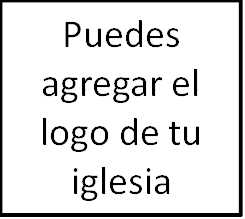 Seminario BásicoDiscipulado Clase 7: Motivando la oración bíblica Hoy vamos a hablar acerca de: (1) la importancia de la oración; (2) ayudar a otros a orar regular y fielmente; (3) motivar a otros a orar de manera efectiva y según la voluntad de Dios; (4) ayudar a otros a entender cómo Dios responde a las oraciones.La oración es importante Necesitamos recordar que el objetivo principal del discipulado es exhortar a nuestro amigo a una mayor comunión con Dios y santidad personal que glorifique a Dios. Necesitamos enseñar a los demás a conocer, amar y obedecer a Dios, y esto no será alcanzado sin la oración.1 Corintios 3:5-9: «¿Qué, pues, es Pablo, y qué es Apolos? Servidores por medio de los cuales habéis creído; y eso según lo que a cada uno concedió el Señor. Yo planté, Apolos regó; pero el crecimiento lo ha dado Dios. Así que ni el que planta es algo, ni el que riega, sino Dios, que da el crecimiento. Y el que planta y el que riega son una misma cosa; aunque cada uno recibirá su recompensa conforme a su labor. Porque nosotros somos colaboradores de Dios, y vosotros sois labranza de Dios, edificio de Dios» (RVR60).El punto destacado aquí es que si no hay oración, hay muchas probabilidades de que tus esfuerzos de discipulado fracasen. Lo primero que hago por alguien que estoy discipulando es orar por ellos diariamente. Si hoy olvidas todo lo demás pero recuerdas esto, consideraré que la clase fue un éxito.Se nos dice en Juan 17:3: «Y esta es la vida eterna: que te conozcan a ti, el único Dios verdadero, y a Jesucristo, a quien has enviado» (RVR60). Así como podemos conocer a otras personas cuando hablamos con ellos, la oración es una de las maneras principales en que podemos llegar a conocer a Dios, y una de las maneras claves en que glorificamos a Dios y decimos que amamos glorificar. Por tanto, necesitamos motivar a nuestros amigos a orar de forma regular.Hablándoles de nuestro Señor como nuestro ejemplo más importante, vemos que Jesús apartó tiempo para orar.En Mateo 14:23 y Marcos 1:35, vemos a Jesús yendo hacia un lugar solitario. Todo el capítulo 17 del libro de Juan habla de la oración que Jesús hizo a Dios antes de ser traicionado y 	arrestado. Jesús también instruyó a sus discípulos a orar repetidas veces. En Mateo 6:5-15, Jesús da instrucciones específicas sobre la oración, incluyendo la oración del Señor como un ejemplo para ellos. Jesús comunica la parábola de la viuda y el juez injusto en Lucas 18:1-8 reflejando la importancia de la oración insistente a un Dios justo. Presta una atención especial al versículo 8; la oración insistente muestra tu fe porque la oración es un acto de fe.A lo largo de todas las epístolas del Nuevo Testamento, somos motivados a orar.En Filipenses 4:6, Colosenses 4:2 y Tesalonicenses 5:17, por ejemplo, somos exhortados a orar y presentar nuestras peticiones a Dios, a ser dedicados a la oración y a orar sin cesar.La oración es muy importante. Sin ella el crecimiento es atrofiado, la fe es débil y la santificación es obstaculizada.La oración en el discipuladoSi reconocemos que la oración es importante, ¿cómo la podemos motivar en el discipulado?Motiva la oración a través del ejemplo (Lucas 11:1)Una de las maneras más naturales y efectivas es simplemente a través del ejemplo. Si realmente pasas tiempo orando, tu amigo escuchará la manera en que oras. Al igual que nosotros como congregación podemos aprender a orar cuando escuchamos las oraciones de los domingos en la mañana y la noche (AM: tipos de oración – HECHOS; orar por otras iglesias, por personas en autoridad, por la expansión del evangelio hacia otros países; PM: cambios de vida; evangelismo), ¡podemos transmitir la oración apropiada y efectiva a nuestros amigos simplemente orando con ellos!Lucas 11:1 Aconteció que estaba Jesús orando en un lugar, y cuando terminó, uno de sus discípulos le dijo: Señor, enséñanos a orar, como también Juan enseñó a sus discípulos. (RVR60) Vemos en Lucas 11:1 la manera en que Jesús dio ejemplo de la oración frente a sus discípulos y como ellos respondieron a este ejemplo.Motiva la oración a través de la instrucción (Lucas 11:2)Además, debemos ayudar a nuestros amigos de manera intencional enseñándoles cómo orar. Con esto NO me refiero a darle a alguien las palabras exactas para sus oraciones («Bob, haz esta oración después de mí... ‘Yo, Bob, me arrepiento de mis pecados y le pido a Cristo que entre a mi corazón’).En lugar de eso, puedes enseñarles cómo orar:Comparte peticiones de oración y acuerden orar uno por el otro. Recuérdense el pacto de la iglesia y motiven la comunidad de la iglesia.Den ejemplo de una buena oración al darle seguimiento a tu amigo durante la semana. Envía peticiones de oración.Para ir un paso hacia adelante, desafía a tu amigo a apartar tiempo para orar cada día.Cuando él se encuentre enfrentando decisiones importantes, motívalo a orar por ellas.Utiliza un libro para enseñar a orar: A Call to Spiritual Reformation [Un Llamado a la Reforma Espiritual], Don Carson, IVP. Más que eso, lleva a cabo algunas discusiones acerca de la oración, o utiliza algún tiempo para estudiar libros o Escrituras relacionados con la oración. Durante el resto de la clase de hoy hablaremos acerca de como orar de manera efectiva y regular. ¡Piensa acerca de como transmitir estas ideas! ¡Un buen libro que puedes consultar es el de D. A. Carson titulado A Call to Spiritual Reformation [Un Llamado a la Reforma Espiritual], que utilicé mucho para la clase de hoy!Ayudando a los demás a orar regular y fielmente Planifica orarEs muy probable que no oremos a menos que planifiquemos orar. Aparta tiempo durante el día para orar y motivar a tu amigo a hacerlo. Periódicamente, pregúntales cómo lo están haciendo y comparte como están tus tiempos de oración.Maneras de evitar la desviación mentalAdopta algunas maneras prácticas para evitar la desviación mental. Algunas ideas útiles: habla en voz alta las palabras y ten un diario (donde puedas escribir el contenido de nuestras oraciones de cada día). Ora las oraciones escritas por otras personas utilizando un libro como El valle de la visión. Ora a través de la Escritura, utilizando el enfoque de un pasaje como un resumen de lo que orarás, o utilizando las palabras, frases e ideas bíblicas del pasaje en tus oraciones. Ora por el directorio de membresía. Cuando oras una página o dos por día, estás dándole forma a tus motivos de oración.Ora con otro cristianoDesarrolla relaciones de oración. Aparta tiempo para reunirte con personas simplemente para orar. Haz que cada uno rinda cuentas de la oración regular. ¡Esto funciona de maravilla en un discipulado!Dale seguimiento a las oraciones y las respuestasDesarrolla un sistema de seguimiento de tus oraciones. Considera escribir notas de las peticiones de oración en una mascota de espiral o una hoja de Excel. Recuérdate darle seguimiento a la persona acerca de peticiones específicas de oración. ¡Puedes ser muy motivado cuando tomas tiempo para revisar y darte cuenta de cómo Dios ha respondido tus oraciones! Ora hasta que oresOra hasta que realmente comiences a orar. Cuando comenzamos a orar nuestra mente muchas veces lucha para calmarse y enfocarse en nuestras oraciones. Cuando comiences a orar toma tiempo para que tu mente se calme y se enfoque en Dios.Este es solo un ejemplo rápido de algunos puntos útiles acerca de la oración que pueden ser discutidos en el contexto de una relación de discipulado. Habla acerca de algunos de estos temas en tus relaciones de discipulado. Decide que vas a mostrar amor a tu amigo cuando le preguntes acerca de sus tiempos de oración de forma específica y hablen sobre maneras en las que pueden crecer en la oración. Venciendo las excusas de la falta de oración¿Qué haces si la persona con la que estás reuniéndote no pasa mucho tiempo en oración y tiene una razón o excusa que te comunica para justificar su falta de fidelidad en la oración? Durante los próximos minutos consideraremos algunas excusas para la falta de oración y cómo responder a ellas.Estoy muy ocupado para orar (Lucas 10:38-42)¿Es el trabajo diario más importante que la oración? En Lucas 10:38-42, ¡la historia de María y Marta muestra que Dios debe estar en primer lugar! Nuestro trabajo nunca debe reemplazar nuestra relación con Dios. Si estás muy ocupado para orar, considera cómo tu vida necesita cambiar para orar de manera más consistente.¿Ayudaría comenzar tu día con oración?¿Necesitan dejar de hacer algo para tener más tiempo en tu agenda? (Ejemplo: yo tenía un amigo que leía religiosamente el periódico cada mañana durante el desayuno, pero nunca leía la Biblia ni oraba. Él dejó de leer el periódico para tener tiempo para leer la Escritura y orar).¿Qué harías para hacerlo una parte integral de todo el día? En 1 Tesalonicenses 5:17 Pablo nos pide que «oremos sin cesar».Estoy muy frío espiritualmente para orarCuando estás frío, la última cosa que quieres hacer es leer u orar. Este es el momento cuando necesitas considerar vivir de forma obediente aún cuando no tengas deseos de orar. Estás permitiendo que tus acciones (tu obediencia) dirijan tu corazón. Durante estos tiempos de frialdad espiritual, es bueno orar de manera específica para que Dios renueve tu corazón y vida. (Ver Ez. 37:1-10).No siento la necesidad de orarAlgunas veces, durante las crisis de nuestra vida, puede haber arrogancia y orgullo que nos llevan a abandonar la oración. Cuando nos sentimos suficientes en nosotros mismos por la tarea que tenemos y realmente no creemos que es Dios quien está haciendo el trabajo, caemos en la falta de oración. Richard Sibbes habla de dos pecados más peligrosos todos los demás: el orgullo y la seguridad espiritual. Necesitamos aprender a confrontar nuestro orgullo y crecimiento en nuestro sentido de dependencia de Dios. (Ver Santiago 4:6 y Salmo 127:1-3). Estoy muy amargado para orarLa amargura, los rencores y tener algo en contra de alguien, puede ser un obstáculo para tu vida de oración. En Mateo 6:14 vemos que la falta de perdón hacia los demás perjudica tus oraciones. No seas como el siervo ingrato de Mateo 18, que no puede devolver la deuda (v. 26), en cambio, perdona porque Cristo te perdonó (v. 33) no porque se lo merezca. Cuando perdonamos a los demás, demostramos que realmente deseamos el perdón de Dios.Me siento muy avergonzado para orarLa vergüenza nos lleva a escondernos de Dios porque no queremos que las partes pecaminosas de nuestra vida sean expuestas. Sin embargo, el nosotros actuar como si estuviéramos escondiéndonos de Dios es falso. Hebreos 4:13 dice que cada parte de nuestra vida es vista claramente por Dios. Debido a que Dios ya conoce tu vida, es bueno no ser alejados por la vergüenza, sino confesar regularmente tu pecado a Dios y pedir misericordia. (Ver Salmo 51:4 y Proverbios 28:13).Dios parece no responder a mis oracionesDios no siempre responde a nuestras oraciones con un «sí».Algunas veces oramos con motivaciones equivocadas y Dios muestra bondad cuando no nos concede nuestros deseos egoístas (Santiago 4:3). La oración no se trata de nosotros obtener lo que queremos. Hay asuntos más importantes disponibles como la gloria de Dios, el cumplimiento de la voluntad de Dios, la proclamación del evangelio (para mencionar algunos).Algunas veces necesitamos esperar la respuesta de Dios, porque su tiempo de respuesta es muy diferente del nuestro. Tus expectativas harían una gran diferencia en la manera en que oras y lo que esperas de tus oraciones. Estarías decepcionado de las expectativas equivocadas. Alinea tus expectativas con Dios y no contigo mismo. Espera que Dios sea fiel, pero en su tiempo y no en el tuyo. Recuerda que Dios quien está a cargo y no tú.Motivando a otros a orar efectivamenteOtra tarea del discipulador es enseñar a las personas a orar efectivamente.Una tendencia de los cristianos jóvenes es orar según su propia voluntad y deseos. Es muy fácil citar versículos como Mateo 7:7-11 (pide, busca, halla), Mateo 21:21-22 (si crees, puedes mover montañas), y Santiago 1:5-8 (Dios le da sabiduría a los que piden) y clama para que podamos obtener cualquier cosa que pidamos de Dios. En dicho caso, nos estamos poniendo ante Dios. La oración nunca debe ser un conjuro persona para obtener las cosas que queremos. D. A. Carson escribe: «la oración efectiva es fruto de una relación con Dios, no una técnica para la adquisición de bendiciones» (A Call to Spiritual Reformation [Un Llamado a la Reforma Espiritual], Carson, Pág. 33).Para enseñar a las personas a orar efectivamente debemos enseñarles a orar según la voluntad de Dios. Enseñarles a orar con las motivaciones correctas, para que puedan acercarse a Dios correctamente.1 Juan 5:14-1: «Y esta es la confianza que tenemos en él, que si pedimos alguna cosa conforme a su voluntad, él nos oye. Y si sabemos que él nos oye en cualquiera cosa que pidamos, sabemos que tenemos las peticiones que le hayamos hecho». Nuestras peticiones deben estar alineadas con la voluntad de Dios, es decir sus prioridades en las cosas específicas y en el enfoque general de nuestras oraciones.Por tanto, ¿cómo seguimos la voluntad de Dios en nuestras oraciones? ¿Cómo sabemos si lo que pedimos está de acuerdo con la voluntad de Dios? ¡La Escritura! Estúdiala, y obtén entendimiento de lo que Dios ha hecho. La manera más segura de orar conforme a la voluntad de Dios es orar a través de la Escritura. Después que lees un pasaje que te desafía en cierta manera, hay varias formas en las que puedes responder a ese pasaje. Lo más simple que puedes hacer es orar utilizando el pasaje, haciendo que las palabras de la Escritura se conviertan en tus propias palabras. Puedes también orar para que Dios te ayude a crecer y cambiar según lo que has visto en el pasaje. Puedes ofrecer una oración de acción de gracias por una verdad que leíste. Puedes también revisar tus motivaciones. ¿Están glorificándote a ti o a Dios? ¿Los intereses de quién estás tratando de promover? De la misma manera, habla con otras personas. Haz que oren por ti. ¡Haz que oren para que ores por las cosas correctas!Cuando estudias la Biblia, presta una atención especial a las oraciones que encuentras en la Escritura. Podemos aprender a orar efectivamente cuando estudiamos las oraciones de Jesús y Pablo y vemos como las prioridades de sus oraciones reflejan claramente la voluntad de Dios. Ver 1 Ts. 3:11-13. Examina las oraciones de la Biblia en tu propio tiempo. Aun mejor, ¡examina estas oraciones con las personas que discipulas! Puedes comenzar con la oración del Señor en Mateo 6. El libro de D. A. Carson titulado A Call to Spiritual Reformation [Un Llamado a la Reforma Espiritual] es un gran libro para ti y tu amigo discípulo examinar juntos. Analiza las oraciones de Pablo en la Escritura y destaca las prioridades que debemos tener en la oración.Mateo 7:7 promete buenos dones para los hijos de Dios que los pidan a Dios. Como discipuladores que verán diferentes respuestas a diferentes oraciones, debemos reconocer que independientemente de la petición, la voluntad de Dios es prioritaria. Dios sabe lo que es mejor para nosotros, aun cuando pensemos que lo que nos sucede es malo. La fe cree que Dios es bueno y es galardonador de los que le buscan (Marcos 10:18, Hebreos 11:1, 6).A pesar de todo nuestro estudio de la Escritura, habrá ocasiones en que no siempre sabremos cual es la voluntad de Dios. Pero afortunadamente, el Seño nos ayuda. Romanos 8:26-27 habla de la manera en que el Espíritu Santo intercede por nosotros en oración.Entendiendo cómo Dios responde a la oraciónFinalmente, esto nos lleva al asunto importante de entender como Dios responde a nuestras oraciones. Nosotros podemos pensar en 3 respuestas de Dios en términos de espera, sí o no.Algunas veces Dios nos tiene esperando, y es en esos casos en que él nos llama a perseverar. Como discipuladores, necesitamos motivar a nuestros amigos a perseverar en oración. Recuerda esa parábola de la viuda y la persistencia de la viuda en procurar al juez (Lucas 18:2-8). Continúa apoyando a tu amigo en la oración y motivándole a continuar orando acerca de ello semanalmente. Trata de ayudarle a reconocer su dependencia total de Dios durante dichos momentos.Algunas veces vemos a Dios responder con un «sí». Como discipulador, deléitate con tu amigo, y motiva a tu amigo a hacer una oración de acción de gracias allí mismo en el acto. ¡Graba este recuerdo en su mente para que más tarde puedan recordar lo que Dios ha hecho por ellos! ¿Pero qué sucede si tu amigo ha orado sincera y desinteresadamente, pensado que oraba según la voluntad de Dios, pero al final ve que Dios responde con un «no?» Como discipulador, parte de tu trabajo es estar presente para ayudar. Recuérdale que Dios es bueno y confiable. Algunas veces no conocemos sus planes y sus caminos (Romanos 11:33-36). Oramos para que Dios sane al enfermo, y sin embargo el amigo querido muere y no sabemos porque. Existen muchas otras maneras en que podemos orar por un cambio de circunstancias (por ejemplo, queremos ver cambios en nuestro trabajo, en personas que conocemos, u otros cambios en el mundo que nos rodea), y aun así esos cambios no suceden. Al final, independientemente de cuál sea nuestra oración necesitamos confiar en Dios.Hablaremos más detalladamente sobre esto dentro de varias semanas, acerca de ayudar a las personas a manejar el dolor. Por ahora, me gustaría leer una cita que nos motiva a perseverar y someter totalmente nuestra voluntad a la de Dios: «Independientemente del gigante espiritual en que te conviertas, habrá días cuando la respuesta de Dios a tus oraciones será no. A pesar de tu petición, búsqueda y derramamiento de tu alma, tu Padre celestial ha decidido responder de tu petición de forma contraria. Cuando esto sucede tu actitud se convierte en un factor importante. ¿Estás dispuesto a entregar tu herida, decepción, tal vez hasta tu dolor a Cristo quien murió por ti... y luego comenzar a orar nuevamente? Los problemas con la oración son muchas veces intelectuales y no de la voluntad. Cuando oras efectivamente, la sumisión de tu voluntad está directamente relacionada con encontrar la voluntad de Dios. La oración que Dios responde es ofrecida con una actitud de sumisión. ¿Estás dispuesto a decir lo siguiente cuando la respuesta de Dios a tu oración urgente no sea la que quieres: ‘Señor, haz tu voluntad’?».ConclusiónLa oración es una parte importante de la vida cristiana. Necesitamos ayudar a las personas a mirar dentro de sí mismos, para que vean cuales son los pecados que los han hecho dejar la oración y ayudarles a buscar la Escritura para ver cómo orar bíblica y efectivamente. Motivar una vida de oración bíblica puede ser uno de los mejores dones que podemos darle a amigo cristiano que amamos.Primera edición en español: 2019Copyright © 2019 por 9Marks para esta versión española